Памятка для пациентаЛечебное питание при гипотиреозеГипотиреозом называют заболевание щитовидной железы, при котором нарушается выработка гормонов, вследствие чего в организме человека нарушаются все системные процессы. Замедление обмена веществ, в том числе нарушение выработки ферментов пищеварительного тракта, гипоксия тканей и уменьшение расхода энергии, приводит к возникновению усталости, отекам, гипотонии и способствует развитию атеросклероза.Целями, которые преследует лечебное питание при данном заболевании, являются: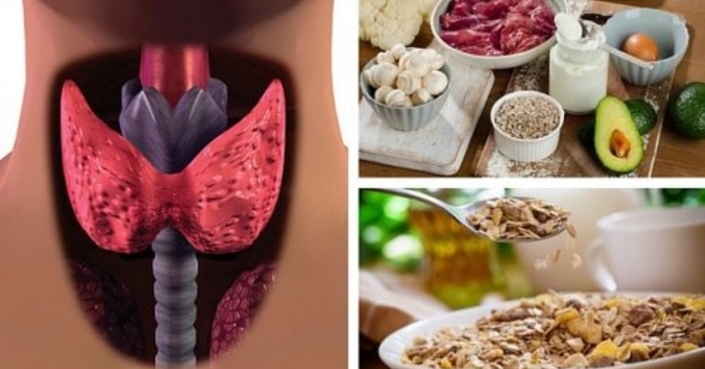 нормализация обменных процессов;предотвращение развитие атеросклероза;восстановление кровоснабжения тканей;снижение веса.Суточное содержание нутриентов в лечебном столе:белки – 80г, из них 50-55% растительных белков;жиры – 70-80г, из них 35% растительных жиров;углеводы – 350-400г, причем сахар - не более 50г.Энергетическая ценность суточного рациона составляет 2200-2400 килокалорий.Основные правила диеты при гипотиреозеПища употребляется дробно: до 5-6 раз в день небольшими порциями.При гипотиреозе допускается варка, готовка на пару, запекание. Продукты должны быть измельченными. Жарка исключается.Пища должна подаваться в теплом виде (15-60 градусов Цельсия). Количество свободной жидкости ограничивается до 1-1,5 литров в день. Соль ограничивается до 5-6 грамм в день. Рекомендуется употреблять в пищу йодированную соль.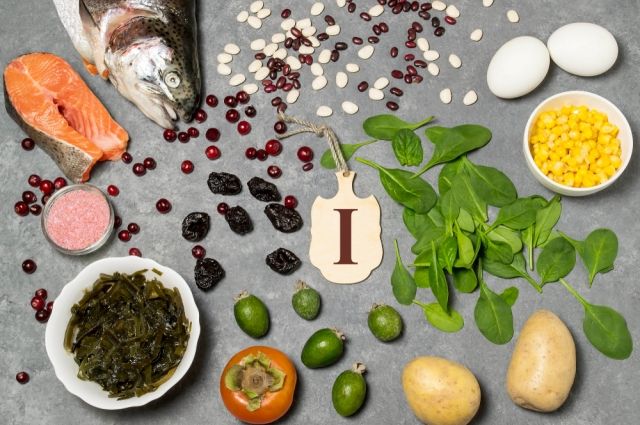 Употребление алкоголя запрещается во всех лечебных диетах, а при гипотиреозе - особенно.Питание при гипотиреозе должно быть обогащено витаминами. Важно насытить организм аскорбиновой кислотой: она укрепляет сосудистую стенку, предотвращая таким образом возникновение отеков и развитие атеросклероза. В диете должно содержаться много растительной клетчатки: она не только содержит большое количество полезных веществ, но и нормализует моторику кишечника.Разрешенные продуктыхлеб из муки 1 и 2 сорта, вчерашний или подсушенный, сухое печенье;мясо нежирных сортов, «белое» мясо курицы, содержащее тирозин;нежирные сорта колбас;рыба, преимущественно морская (треска, скумбрия, лосось), богатая фосфором, полиненасыщенными жирными кислотами и йодом;нежирные молоко и молочнокислые напитки, а также творог, сметана - в блюда;сыр несоленых, нежирных и неострых сортов;белковые омлеты, яйца всмятку, желток с осторожностью;каши (гречневая, пшенная, ячневая), запеканки и блюда из них;салаты из свежих овощей, заправленные растительным маслом, винегрет, заливное;фрукты любые, особенно хурма, фейхоа, киви, которые богаты йодом, а также вишня, виноград, бананы, авокадо;овощи за исключением семейства крестоцветных, свежая зелень;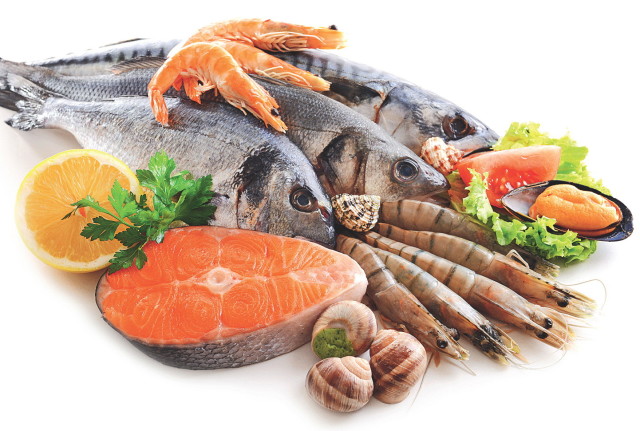 хрен и майонез с осторожностью;слабо заваренные напитки (кофе и чай), чай с лимоном или молоком, свежевыжатые соки, отвары из шиповника и отрубей; сливочное масло с осторожностью, растительные масла - в блюда и при готовке;морепродукты (мидии, гребешки, устрицы, морская капуста, роллы и суши из них).Запрещенные продуктыхлеб из муки высшего сорта, вся сдобная выпечка, торты, пирожные, жареные изделия (пирожки, блинчики, оладьи);жирные сорта мяса (свинина, баранина) и птицы (гусь, утка);ливер (мозги, печень, почки);копченая и соленая рыба, консервы из рыбы, икра рыбная;жирные сорта колбасных изделий;маргарин, сало, кулинарный жир;все бобовые;крестоцветные (все виды капусты, репа, редька, редис, турнепс);грибы в любом виде;наваристые бульоны из мяса, птицы и рыбы;варенье, мед ограничиваются;горчица, перец, хрен;крепкий чай или кофе, какао, кока-кола;копчености, соленья;макароны и рис ограниченно.